Стартовая работа                                                                                 10 классВариант 1 1. В каком из перечисленных регионов находится крайняя южная точка России?  1)  Республика Алтай 2)  Краснодарский край 3)  Республика Дагестан 4)  Приморский край  2. Какая  из  перечисленных  природных  зон  занимает  наибольшую  площадь в  России?  1)  лесотундра 2)  тундра 3)  тайга 4)  степь  3. С  сейсмичностью  и  подводным  вулканизмом  тесно  связана  опасность возникновения  огромных  морских  волн –  цунами,  под  угрозой  которых находятся  территории  прибрежных  городов  и  других  населенных  пунктов. В какой из перечисленных  стран необходима работа  специальных  служб по предупреждению населения о цунами?  1)  Великобритания 2)  Индонезия 3)  Бразилия 4)  Египет  4. Европейский Север занимает ведущее место в России по производству   1)  автомобилей 2)  целлюлозы и бумаги 3)  горно-шахтного оборудования 4)  сельскохозяйственной техники  5. Группа  студентов  из  Ростова-на-Дону  занимается  изучением  экосистем крупных  рек.  Какой  из  перечисленных  заповедников  им  необходимо посетить для изучения экосистем дельты одной из крупнейших рек Сибири? 1)  Усть-Ленский                 3)  Тебердинский 2)  Печоро-Илычский        4)  Окский6. Какой  из  перечисленных  городов  России  является  наибольшим  по численности населения? 1)  Архангельск      2)  Омск      3)  Краснодар      4)  Оренбург  7. Какой  из  перечисленных  регионов  России  находится  в  пределах  главной полосы расселения? 1)  Мурманская область 2)  Республика Саха (Якутия) 3)  Новосибирская область 4)  Ненецкий АО8. О  каком  социально-экономическом  процессе  в  России  идет  речь в приведенном ниже тексте? В  середине  прошлого  столетия  доля  городского  населения  в  общей численности  населения  России  составляла  примерно 45%.  В  настоящее время  доля  горожан  в  общей  численности  населения  России  составляет примерно 73%. В крупных  городах (с численностью населения от 500  тыс. человек и более) проживает более 43% всего городского населения России.9. Б.А. Вилькицкий  занимался  гидрографическими  исследованиями. В 1914-1915 гг.  он  возглавлял  экспедицию,  целью  которой  было прохождение Северного морского пути от Камчатки до Архангельска. В ходе экспедиции был открыт громадный архипелаг из четырех больших островов, впоследствии  названный  Северной  Землей.  Имя  этого  выдающегося мореплавателя  осталось  на  географической  карте. Какой  из  перечисленных географических объектов на карте России назван в честь Б.А. Вилькицкого?  1)  море       2)  пролив      3)  озеро 4)  полуостров  Задания 10–11 выполняются с использованием приведенного ниже текста. В  городе  Шахты (Ростовская  область)  с 2007  г.  работает  Ростовский электрометаллургический завод – новое современное предприятие, имеющее производственную  мощность 730  тыс.  тонн  стального  проката  в  год. В  2008 г.  рядом  с  этим  заводом  начато  строительство «Южнорусского электрометаллургического  завода».  Сталеплавильные  мощности  нового завода составят 960 тыс. тонн в год. Наличие крупных потребителей металла как  в  Ростовской  области,  так  и  в  соседних  регионах  позволит  компании, управляющей заводами, быстро окупить затраты. 10. Карты  какого  географического  региона  России  необходимо  выбрать,  чтобы более детально изучить  территорию Ростовской  области?  1)  Европейского Юга                      3)  Поволжья 2)  Урала                                             4)  Центральной России  11. Какие  особенности  хозяйства  Ростовской  области,  кроме  упомянутых в тексте, делают экономически целесообразным размещение в ней электро-металлургических производств? Укажите не менее двух особенностей. 12. Туристические  фирмы  разных  регионов  России  разработали  слоганы (рекламные лозунги) для привлечения туристов в свои регионы. Установите соответствие  между  слоганом  и  регионом.  Запишите  в  таблицу  цифры, соответствующие выбранным ответам. СЛОГАН                                                                                                    РЕГИОН A)  Посетите наш регион летом – здесь можно         1)  Ленинградская область   любоваться «белыми ночами»!                                     2)  Краснодарский край Б)  Прекрасные  пляжи,  горы  с  альпийскими          3)  Кемеровская область лугами – отдых у нас разнообразен!                            4)  Самарская область   13. Расположите  регионы  страны  в  той  последовательности,  в  которой  их жители  встречают  Новый  год.  Запишите  получившуюся последовательность букв. А)  Смоленская область Б)  Приморский край В)  Красноярский край14. Определите страну по ее краткому описанию.  Эта  страна  расположена  на  полуострове,  она  имеет  сухопутную  границу с  Россией. Ее побережье омывается водами теплого океанического течения. Рельеф  преимущественно  гористый,  береговая  линия  сильно  изрезана.  На территории  этой  страны  расположена  крайняя  северная материковая  точка Европы.15. Школьники из нескольких населенных пунктов России обменялись данными о средних температурах воздуха в июле и январе, полученными на местных метеостанциях в результате многолетних наблюдений.  Собранные ими данные представлены в следующей таблице.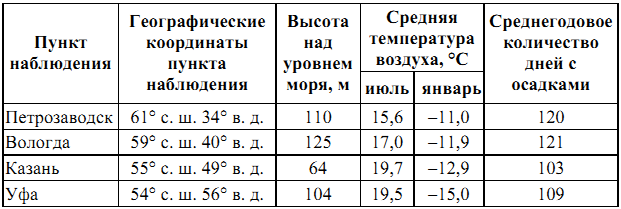 Учащиеся  проанализировали  собранные  данные  с  целью  выявления зависимости между  особенностями  климата  и  географическим  положением пункта. У  всех  учащихся  выводы  получились  разные.  Кто  из  учащихся сделал верный вывод на основе представленных данных? 1)  Владимир: «Чем южнее  расположен  пункт,  тем  чаще  в  нем  выпадают атмосферные осадки». 2)  Иван: «Чем севернее, тем ниже средние температуры воздуха в январе». 3)  Петр: «Чем  дальше  на  юго-восток,  тем  больше  годовая  амплитуда температур воздуха». 4)  Света: «Чем  выше  над  уровнем  моря  расположен  пункт,  тем  в  нем холоднее в июле». 